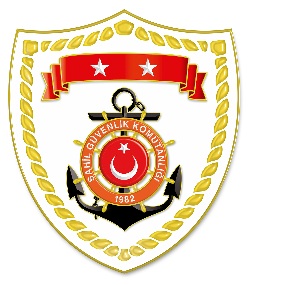 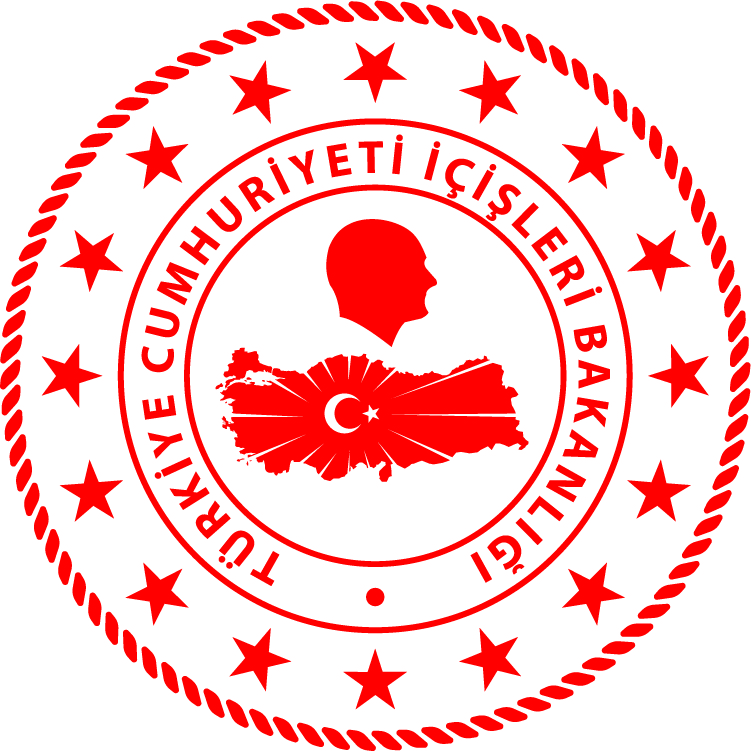 Ege Bölgesi*Paylaşılan veriler deniz yoluyla yapılan düzensiz göç esnasında meydana gelen ve arama kurtarma faaliyetleri icra edilen olaylara ait bilgiler içerdiğinden olayların bitiminde değişiklik gösterebilmektedir. Nihai istatistikî verilere, sona eren ay verisi olarak www.sahilguvenlik.gov.tr/baskanliklar/harekat/faaliyet_istatistikleri/duzensiz_goc_istatistikleri.html linkinden ulaşılabilmektedir.*Statistical information given in the table may vary because they consist of data related incidents which were occured and turned into search and rescue operations. The exact numbers at the end of the related month is avaliable on  www.sahilguvenlik.gov.tr/baskanliklar/harekat/faaliyet_istatistikleri/duzensiz_goc_istatistikleri.htmlS.NoTARİHMEVKİ VE SAATDÜZENSİZ GÖÇ VASITASIYAKALANAN TOPLAM DÜZENSİZ GÖÇMEN KAÇAKÇISI/ŞÜPHELİKURTARILAN/YAKALANAN TOPLAM DÜZENSİZ GÖÇMEN SAYISIBEYANLARINA GÖRE KURTARILAN/YAKALANAN DÜZENSİZ GÖÇMEN UYRUKLARI128 Kasım 2019AYDIN/DidimTekağaç00.35Lastik Bot-4331 Filistin, 9 Suriye, 2 Afganistan,1 Pakistan228 Kasım 2019ÇANAKKALE/Ayvacık Kadırga Burnu03.00Lastik Bot-2323 Afganistan328 Kasım 2019İZMİR/Menderes Ahmetbeyli05.08Lastik Bot-2121 Suriye428 Kasım 2019İZMİR/Çeşme07.10Lastik Bot-6155 Afganistan, 5 Filistin, 1 Suriye528 Kasım 2019AYDIN/DidimTekağaç04.45Lastik Bot-5757 Suriye628 Kasım 2019ÇANAKKALE/Ayvacık Yeşil Liman06.47Lastik Bot-4242 Afganistan728 Kasım 2019MUĞLA/Bodrum08.17Lastik Bot-4929 Suriye, 12 Güney Afrika, 3 Afganistan, 
3 Filistin, 2 Yemen828 Kasım 2019İZMİR/ÇeşmeUçburun07.12Lastik Bot-5050 Afganistan